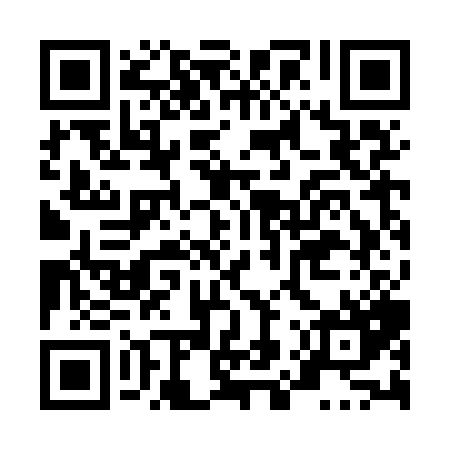 Prayer times for Caribou Heights, Saskatchewan, CanadaMon 1 Apr 2024 - Tue 30 Apr 2024High Latitude Method: Angle Based RulePrayer Calculation Method: Islamic Society of North AmericaAsar Calculation Method: HanafiPrayer times provided by https://www.salahtimes.comDateDayFajrSunriseDhuhrAsrMaghribIsha1Mon5:036:371:065:347:369:102Tue5:016:351:065:357:379:123Wed4:586:331:055:367:399:144Thu4:566:311:055:377:419:165Fri4:536:281:055:397:429:186Sat4:516:261:055:407:449:207Sun4:486:241:045:417:459:228Mon4:456:221:045:427:479:249Tue4:436:201:045:437:489:2610Wed4:406:181:035:447:509:2811Thu4:386:161:035:457:529:3012Fri4:356:141:035:467:539:3213Sat4:326:111:035:477:559:3414Sun4:306:091:025:487:569:3615Mon4:276:071:025:507:589:3916Tue4:246:051:025:518:009:4117Wed4:226:031:025:528:019:4318Thu4:196:011:025:538:039:4519Fri4:165:591:015:548:049:4720Sat4:145:571:015:558:069:5021Sun4:115:551:015:568:089:5222Mon4:085:531:015:578:099:5423Tue4:065:511:015:588:119:5724Wed4:035:491:005:598:129:5925Thu4:005:471:006:008:1410:0126Fri3:585:451:006:018:1510:0427Sat3:555:441:006:028:1710:0628Sun3:525:421:006:038:1910:0829Mon3:505:401:006:048:2010:1130Tue3:475:3812:596:058:2210:13